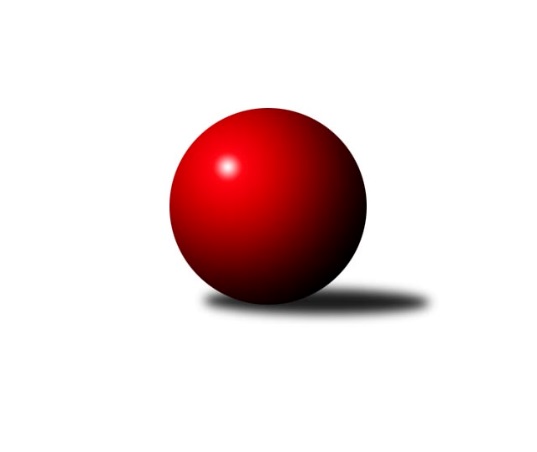 Č.6Ročník 2011/2012	15.8.2024 3.KLM A 2011/2012Statistika 6. kolaTabulka družstev:		družstvo	záp	výh	rem	proh	skore	sety	průměr	body	plné	dorážka	chyby	1.	SK Uhelné sklady Praha	6	4	1	1	27.0 : 21.0 	(76.0 : 68.0)	3200	9	2127	1074	24.2	2.	KK Konstruktiva Praha  B	6	4	0	2	30.0 : 18.0 	(78.5 : 65.5)	3174	8	2130	1044	24.2	3.	TJ Jiskra Hazlov	6	4	0	2	28.0 : 20.0 	(76.5 : 67.5)	3186	8	2147	1040	32.5	4.	TJ VTŽ Chomutov	6	4	0	2	26.0 : 22.0 	(69.5 : 74.5)	3198	8	2188	1011	37	5.	TJ Kovohutě Příbram	6	3	0	3	28.0 : 20.0 	(78.5 : 65.5)	3061	6	2087	974	28.5	6.	TJ Slovan Karlovy Vary	6	3	0	3	26.0 : 22.0 	(75.0 : 69.0)	3193	6	2178	1014	30.3	7.	SKK Karlovy Vary	6	3	0	3	25.0 : 23.0 	(80.0 : 64.0)	3173	6	2148	1025	34.3	8.	TJ Sokol Spořice	6	3	0	3	23.0 : 25.0 	(73.0 : 71.0)	3287	6	2215	1072	28.5	9.	SKK Rokycany B	6	3	0	3	22.0 : 26.0 	(67.0 : 77.0)	3197	6	2149	1047	26.3	10.	CB Dobřany	6	2	1	3	23.0 : 25.0 	(69.5 : 74.5)	3195	5	2125	1070	25.7	11.	TJ Jiskra Šabina	6	1	0	5	16.0 : 32.0 	(61.0 : 83.0)	3037	2	2081	956	31.5	12.	TJ Slavoj Plzeň	6	0	2	4	14.0 : 34.0 	(59.5 : 84.5)	3106	2	2100	1006	32.8Tabulka doma:		družstvo	záp	výh	rem	proh	skore	sety	průměr	body	maximum	minimum	1.	TJ Jiskra Hazlov	3	3	0	0	18.0 : 6.0 	(45.5 : 26.5)	3213	6	3277	3118	2.	TJ Kovohutě Příbram	4	3	0	1	23.0 : 9.0 	(57.0 : 39.0)	3071	6	3136	3003	3.	TJ Slovan Karlovy Vary	4	3	0	1	22.0 : 10.0 	(55.5 : 40.5)	3204	6	3247	3159	4.	SKK Karlovy Vary	2	2	0	0	11.0 : 5.0 	(28.5 : 19.5)	3249	4	3276	3222	5.	SK Uhelné sklady Praha	2	2	0	0	11.0 : 5.0 	(25.5 : 22.5)	3277	4	3335	3219	6.	SKK Rokycany B	3	2	0	1	13.0 : 11.0 	(35.0 : 37.0)	3379	4	3398	3366	7.	TJ VTŽ Chomutov	3	2	0	1	13.0 : 11.0 	(34.0 : 38.0)	3190	4	3228	3136	8.	TJ Sokol Spořice	3	2	0	1	12.0 : 12.0 	(35.5 : 36.5)	3255	4	3310	3170	9.	KK Konstruktiva Praha  B	4	2	0	2	19.0 : 13.0 	(52.5 : 43.5)	3275	4	3296	3258	10.	CB Dobřany	2	1	0	1	8.0 : 8.0 	(26.0 : 22.0)	3225	2	3228	3222	11.	TJ Jiskra Šabina	3	1	0	2	11.0 : 13.0 	(35.0 : 37.0)	3234	2	3358	3166	12.	TJ Slavoj Plzeň	3	0	2	1	9.0 : 15.0 	(33.5 : 38.5)	3034	2	3056	3007Tabulka venku:		družstvo	záp	výh	rem	proh	skore	sety	průměr	body	maximum	minimum	1.	SK Uhelné sklady Praha	4	2	1	1	16.0 : 16.0 	(50.5 : 45.5)	3181	5	3259	3067	2.	KK Konstruktiva Praha  B	2	2	0	0	11.0 : 5.0 	(26.0 : 22.0)	3123	4	3231	3015	3.	TJ VTŽ Chomutov	3	2	0	1	13.0 : 11.0 	(35.5 : 36.5)	3201	4	3336	3022	4.	CB Dobřany	4	1	1	2	15.0 : 17.0 	(43.5 : 52.5)	3187	3	3387	3064	5.	TJ Sokol Spořice	3	1	0	2	11.0 : 13.0 	(37.5 : 34.5)	3297	2	3358	3197	6.	TJ Jiskra Hazlov	3	1	0	2	10.0 : 14.0 	(31.0 : 41.0)	3177	2	3211	3143	7.	SKK Rokycany B	3	1	0	2	9.0 : 15.0 	(32.0 : 40.0)	3136	2	3196	3020	8.	SKK Karlovy Vary	4	1	0	3	14.0 : 18.0 	(51.5 : 44.5)	3154	2	3234	3110	9.	TJ Kovohutě Příbram	2	0	0	2	5.0 : 11.0 	(21.5 : 26.5)	3057	0	3090	3023	10.	TJ Slovan Karlovy Vary	2	0	0	2	4.0 : 12.0 	(19.5 : 28.5)	3187	0	3267	3107	11.	TJ Slavoj Plzeň	3	0	0	3	5.0 : 19.0 	(26.0 : 46.0)	3129	0	3230	2975	12.	TJ Jiskra Šabina	3	0	0	3	5.0 : 19.0 	(26.0 : 46.0)	2972	0	3166	2742Tabulka podzimní části:		družstvo	záp	výh	rem	proh	skore	sety	průměr	body	doma	venku	1.	SK Uhelné sklady Praha	6	4	1	1	27.0 : 21.0 	(76.0 : 68.0)	3200	9 	2 	0 	0 	2 	1 	1	2.	KK Konstruktiva Praha  B	6	4	0	2	30.0 : 18.0 	(78.5 : 65.5)	3174	8 	2 	0 	2 	2 	0 	0	3.	TJ Jiskra Hazlov	6	4	0	2	28.0 : 20.0 	(76.5 : 67.5)	3186	8 	3 	0 	0 	1 	0 	2	4.	TJ VTŽ Chomutov	6	4	0	2	26.0 : 22.0 	(69.5 : 74.5)	3198	8 	2 	0 	1 	2 	0 	1	5.	TJ Kovohutě Příbram	6	3	0	3	28.0 : 20.0 	(78.5 : 65.5)	3061	6 	3 	0 	1 	0 	0 	2	6.	TJ Slovan Karlovy Vary	6	3	0	3	26.0 : 22.0 	(75.0 : 69.0)	3193	6 	3 	0 	1 	0 	0 	2	7.	SKK Karlovy Vary	6	3	0	3	25.0 : 23.0 	(80.0 : 64.0)	3173	6 	2 	0 	0 	1 	0 	3	8.	TJ Sokol Spořice	6	3	0	3	23.0 : 25.0 	(73.0 : 71.0)	3287	6 	2 	0 	1 	1 	0 	2	9.	SKK Rokycany B	6	3	0	3	22.0 : 26.0 	(67.0 : 77.0)	3197	6 	2 	0 	1 	1 	0 	2	10.	CB Dobřany	6	2	1	3	23.0 : 25.0 	(69.5 : 74.5)	3195	5 	1 	0 	1 	1 	1 	2	11.	TJ Jiskra Šabina	6	1	0	5	16.0 : 32.0 	(61.0 : 83.0)	3037	2 	1 	0 	2 	0 	0 	3	12.	TJ Slavoj Plzeň	6	0	2	4	14.0 : 34.0 	(59.5 : 84.5)	3106	2 	0 	2 	1 	0 	0 	3Tabulka jarní části:		družstvo	záp	výh	rem	proh	skore	sety	průměr	body	doma	venku	1.	CB Dobřany	0	0	0	0	0.0 : 0.0 	(0.0 : 0.0)	0	0 	0 	0 	0 	0 	0 	0 	2.	SKK Karlovy Vary	0	0	0	0	0.0 : 0.0 	(0.0 : 0.0)	0	0 	0 	0 	0 	0 	0 	0 	3.	TJ Sokol Spořice	0	0	0	0	0.0 : 0.0 	(0.0 : 0.0)	0	0 	0 	0 	0 	0 	0 	0 	4.	TJ Jiskra Šabina	0	0	0	0	0.0 : 0.0 	(0.0 : 0.0)	0	0 	0 	0 	0 	0 	0 	0 	5.	TJ Slavoj Plzeň	0	0	0	0	0.0 : 0.0 	(0.0 : 0.0)	0	0 	0 	0 	0 	0 	0 	0 	6.	TJ Jiskra Hazlov	0	0	0	0	0.0 : 0.0 	(0.0 : 0.0)	0	0 	0 	0 	0 	0 	0 	0 	7.	SKK Rokycany B	0	0	0	0	0.0 : 0.0 	(0.0 : 0.0)	0	0 	0 	0 	0 	0 	0 	0 	8.	TJ Slovan Karlovy Vary	0	0	0	0	0.0 : 0.0 	(0.0 : 0.0)	0	0 	0 	0 	0 	0 	0 	0 	9.	TJ Kovohutě Příbram	0	0	0	0	0.0 : 0.0 	(0.0 : 0.0)	0	0 	0 	0 	0 	0 	0 	0 	10.	KK Konstruktiva Praha  B	0	0	0	0	0.0 : 0.0 	(0.0 : 0.0)	0	0 	0 	0 	0 	0 	0 	0 	11.	TJ VTŽ Chomutov	0	0	0	0	0.0 : 0.0 	(0.0 : 0.0)	0	0 	0 	0 	0 	0 	0 	0 	12.	SK Uhelné sklady Praha	0	0	0	0	0.0 : 0.0 	(0.0 : 0.0)	0	0 	0 	0 	0 	0 	0 	0 Zisk bodů pro družstvo:		jméno hráče	družstvo	body	zápasy	v %	dílčí body	sety	v %	1.	Josef Dvořák 	SK Uhelné sklady Praha  	6	/	6	(100%)	18.5	/	24	(77%)	2.	Ladislav ml. Urban 	SKK Karlovy Vary  	5	/	6	(83%)	19	/	24	(79%)	3.	Josef Pauch 	SKK Rokycany B 	5	/	6	(83%)	16	/	24	(67%)	4.	Josef Hořejší 	TJ Slavoj Plzeň  	5	/	6	(83%)	15	/	24	(63%)	5.	David Kuděj 	SK Uhelné sklady Praha  	5	/	6	(83%)	15	/	24	(63%)	6.	Petr Beneš 	TJ Jiskra Šabina  	5	/	6	(83%)	14.5	/	24	(60%)	7.	Oldřich Hendl 	TJ Kovohutě Příbram  	5	/	6	(83%)	14.5	/	24	(60%)	8.	Jan Barchánek 	KK Konstruktiva Praha  B 	5	/	6	(83%)	14	/	24	(58%)	9.	Jan Vank 	SKK Karlovy Vary  	4	/	5	(80%)	14.5	/	20	(73%)	10.	Tomáš Pavlík 	TJ Slovan Karlovy Vary  	4	/	6	(67%)	15.5	/	24	(65%)	11.	Pavel Kohlíček 	KK Konstruktiva Praha  B 	4	/	6	(67%)	15.5	/	24	(65%)	12.	František Dobiáš 	TJ Sokol Spořice  	4	/	6	(67%)	15	/	24	(63%)	13.	Ondřej Šárovec 	KK Konstruktiva Praha  B 	4	/	6	(67%)	15	/	24	(63%)	14.	Vladimír Veselý st.	TJ Jiskra Hazlov  	4	/	6	(67%)	14.5	/	24	(60%)	15.	Josef Fišer ml.	CB Dobřany  	4	/	6	(67%)	14	/	24	(58%)	16.	Ota Maršát st.	TJ Jiskra Hazlov  	4	/	6	(67%)	13.5	/	24	(56%)	17.	Petr Hájek 	TJ Jiskra Hazlov  	4	/	6	(67%)	13.5	/	24	(56%)	18.	Petr Polák 	TJ Kovohutě Příbram  	4	/	6	(67%)	13	/	24	(54%)	19.	Pavel Staša 	TJ Slovan Karlovy Vary  	4	/	6	(67%)	12.5	/	24	(52%)	20.	Lubomír Martinek 	SKK Karlovy Vary  	4	/	6	(67%)	12	/	24	(50%)	21.	Jan Hák 	TJ Sokol Spořice  	4	/	6	(67%)	12	/	24	(50%)	22.	Karel Bok 	TJ Slavoj Plzeň  	4	/	6	(67%)	10	/	24	(42%)	23.	Jaroslav Roj 	TJ Kovohutě Příbram  	3	/	3	(100%)	8.5	/	12	(71%)	24.	Robert st. Suchomel st.	TJ VTŽ Chomutov  	3	/	4	(75%)	10	/	16	(63%)	25.	Pavel Boháč 	SKK Karlovy Vary  	3	/	5	(60%)	12.5	/	20	(63%)	26.	Jiří Kodalík 	CB Dobřany  	3	/	5	(60%)	12	/	20	(60%)	27.	Jan Koubský 	CB Dobřany  	3	/	5	(60%)	12	/	20	(60%)	28.	František Průša 	TJ Slovan Karlovy Vary  	3	/	5	(60%)	11	/	20	(55%)	29.	Milan Vrabec 	CB Dobřany  	3	/	5	(60%)	11	/	20	(55%)	30.	Martin Černý 	TJ VTŽ Chomutov  	3	/	5	(60%)	11	/	20	(55%)	31.	Tomáš Číž 	TJ Kovohutě Příbram  	3	/	5	(60%)	10.5	/	20	(53%)	32.	Karel Valeš 	TJ VTŽ Chomutov  	3	/	5	(60%)	10.5	/	20	(53%)	33.	Miroslav Handšuh 	TJ Slovan Karlovy Vary  	3	/	5	(60%)	10.5	/	20	(53%)	34.	Oldřich st. Lukšík st.	TJ Sokol Spořice  	3	/	6	(50%)	13	/	24	(54%)	35.	Oldřich ml. Lukšík ml.	TJ Sokol Spořice  	3	/	6	(50%)	13	/	24	(54%)	36.	Štěpán Šreiber 	SKK Rokycany B 	3	/	6	(50%)	12	/	24	(50%)	37.	Michael Wittwar 	TJ Jiskra Hazlov  	3	/	6	(50%)	12	/	24	(50%)	38.	Pavel Wohlmuth 	KK Konstruktiva Praha  B 	3	/	6	(50%)	12	/	24	(50%)	39.	Stanislav Novák 	TJ Jiskra Hazlov  	3	/	6	(50%)	11	/	24	(46%)	40.	Johannes Luster 	TJ Slovan Karlovy Vary  	2	/	2	(100%)	6.5	/	8	(81%)	41.	Zbyněk Vytiska 	TJ VTŽ Chomutov  	2	/	2	(100%)	5	/	8	(63%)	42.	Petr Kříž 	TJ Kovohutě Příbram  	2	/	3	(67%)	9	/	12	(75%)	43.	Jiří Makovička 	KK Konstruktiva Praha  B 	2	/	3	(67%)	7	/	12	(58%)	44.	Roman Folta 	TJ VTŽ Chomutov  	2	/	3	(67%)	5	/	12	(42%)	45.	Petr Čolák 	SKK Karlovy Vary  	2	/	4	(50%)	9	/	16	(56%)	46.	Jaroslav Otto 	CB Dobřany  	2	/	4	(50%)	8	/	16	(50%)	47.	Jiří Kačírek 	TJ Jiskra Šabina  	2	/	4	(50%)	7	/	16	(44%)	48.	Jakub Hlava 	KK Konstruktiva Praha  B 	2	/	4	(50%)	7	/	16	(44%)	49.	Jiří Vavřička 	TJ Slavoj Plzeň  	2	/	4	(50%)	6.5	/	16	(41%)	50.	Antonín Knobloch 	SK Uhelné sklady Praha  	2	/	5	(40%)	10	/	20	(50%)	51.	Václav Hlaváč st.	TJ Slovan Karlovy Vary  	2	/	5	(40%)	10	/	20	(50%)	52.	Václav Pinc 	TJ Kovohutě Příbram  	2	/	5	(40%)	10	/	20	(50%)	53.	Bohumil Maněna 	TJ Jiskra Šabina  	2	/	5	(40%)	8.5	/	20	(43%)	54.	Pavel Kučera 	TJ Jiskra Šabina  	2	/	5	(40%)	8	/	20	(40%)	55.	Jaroslav ml. Pleticha ml.	KK Konstruktiva Praha  B 	2	/	5	(40%)	8	/	20	(40%)	56.	Martin Maršálek 	SKK Rokycany B 	2	/	5	(40%)	8	/	20	(40%)	57.	Luboš Havel 	TJ VTŽ Chomutov  	2	/	5	(40%)	8	/	20	(40%)	58.	Evžen Valtr 	SK Uhelné sklady Praha  	2	/	6	(33%)	14	/	24	(58%)	59.	Stanislav st. Šmíd st.	TJ VTŽ Chomutov  	2	/	6	(33%)	13	/	24	(54%)	60.	Martin Beran 	TJ Sokol Spořice  	2	/	6	(33%)	12	/	24	(50%)	61.	Petr Haken 	TJ Jiskra Hazlov  	2	/	6	(33%)	12	/	24	(50%)	62.	Petr Fara 	SKK Rokycany B 	2	/	6	(33%)	11.5	/	24	(48%)	63.	David Hošek 	TJ Kovohutě Příbram  	2	/	6	(33%)	11	/	24	(46%)	64.	Miroslav Bubla 	TJ Jiskra Šabina  	2	/	6	(33%)	11	/	24	(46%)	65.	Zdeněk Slezák 	SK Uhelné sklady Praha  	2	/	6	(33%)	11	/	24	(46%)	66.	Bedřich Varmuža 	SKK Rokycany B 	2	/	6	(33%)	9	/	24	(38%)	67.	Luboš Řezáč 	TJ Kovohutě Příbram  	1	/	1	(100%)	2	/	4	(50%)	68.	Libor Bureš 	SKK Rokycany B 	1	/	1	(100%)	2	/	4	(50%)	69.	Martin Trakal 	TJ Slovan Karlovy Vary  	1	/	2	(50%)	3	/	8	(38%)	70.	Ladislav Urban 	SKK Karlovy Vary  	1	/	4	(25%)	7	/	16	(44%)	71.	Jiří Beneš 	TJ Jiskra Šabina  	1	/	5	(20%)	7	/	20	(35%)	72.	Jiří Hojsák 	TJ Slovan Karlovy Vary  	1	/	5	(20%)	6	/	20	(30%)	73.	Petr Harmáček 	TJ Slavoj Plzeň  	1	/	6	(17%)	9.5	/	24	(40%)	74.	Josef Kreutzer 	TJ Slavoj Plzeň  	1	/	6	(17%)	9	/	24	(38%)	75.	Milan Findejs 	TJ Slavoj Plzeň  	1	/	6	(17%)	8.5	/	24	(35%)	76.	Václav Fűrst 	SKK Rokycany B 	1	/	6	(17%)	8.5	/	24	(35%)	77.	Oldřich Fadrhons 	TJ Sokol Spořice  	1	/	6	(17%)	8	/	24	(33%)	78.	Martin Provazník 	CB Dobřany  	1	/	6	(17%)	6	/	24	(25%)	79.	Václav Kříž ml.	TJ Slavoj Plzeň  	0	/	1	(0%)	1	/	4	(25%)	80.	Jaroslav Nový 	TJ Jiskra Šabina  	0	/	1	(0%)	0	/	4	(0%)	81.	Jiří Opatrný 	TJ Slavoj Plzeň  	0	/	1	(0%)	0	/	4	(0%)	82.	Zbyněk Sedlák 	SK Uhelné sklady Praha  	0	/	2	(0%)	2	/	8	(25%)	83.	Patrik Šebesta  	TJ Jiskra Šabina  	0	/	3	(0%)	5	/	12	(42%)	84.	Pavel Sloup 	CB Dobřany  	0	/	3	(0%)	3.5	/	12	(29%)	85.	Zdeněk Pavlík 	SKK Karlovy Vary  	0	/	4	(0%)	3	/	16	(19%)	86.	Stanislav Schuh 	SK Uhelné sklady Praha  	0	/	5	(0%)	5.5	/	20	(28%)	87.	Zdeněk Černý 	TJ VTŽ Chomutov  	0	/	5	(0%)	5	/	20	(25%)Průměry na kuželnách:		kuželna	průměr	plné	dorážka	chyby	výkon na hráče	1.	SKK Rokycany, 1-4	3358	2252	1106	24.7	(559.7)	2.	KK Konstruktiva Praha, 1-6	3247	2178	1068	27.8	(541.3)	3.	Podbořany, 1-4	3230	2191	1039	29.7	(538.5)	4.	Sokol Teplá, 1-4	3226	2170	1055	28.8	(537.7)	5.	CB Dobřany, 1-4	3213	2159	1053	25.0	(535.5)	6.	Karlovy Vary, 1-4	3180	2154	1025	30.8	(530.0)	7.	Golf Chomutov, 1-4	3169	2158	1011	37.2	(528.3)	8.	Hazlov, 1-4	3106	2086	1019	33.5	(517.7)	9.	TJ Slavoj Plzeň, 1-4	3057	2048	1008	29.7	(509.6)	10.	TJ Fezko Strakonice, 1-4	3037	2058	979	29.0	(506.3)Nejlepší výkony na kuželnách:SKK Rokycany, 1-4SKK Rokycany B	3398	5. kolo	Josef Pauch 	SKK Rokycany B	629	5. koloCB Dobřany 	3387	1. kolo	Oldřich st. Lukšík st.	TJ Sokol Spořice 	595	3. koloSKK Rokycany B	3374	1. kolo	Václav Fűrst 	SKK Rokycany B	589	3. koloSKK Rokycany B	3366	3. kolo	Josef Fišer ml.	CB Dobřany 	587	1. koloTJ Sokol Spořice 	3358	3. kolo	Josef Pauch 	SKK Rokycany B	581	1. koloTJ Slovan Karlovy Vary 	3267	5. kolo	Petr Fara 	SKK Rokycany B	579	1. kolo		. kolo	Václav Fűrst 	SKK Rokycany B	578	5. kolo		. kolo	Milan Vrabec 	CB Dobřany 	578	1. kolo		. kolo	Martin Provazník 	CB Dobřany 	576	1. kolo		. kolo	Josef Pauch 	SKK Rokycany B	574	3. koloKK Konstruktiva Praha, 1-6TJ Sokol Spořice 	3337	1. kolo	Luboš Havel 	TJ VTŽ Chomutov 	602	6. koloTJ VTŽ Chomutov 	3336	6. kolo	Pavel Wohlmuth 	KK Konstruktiva Praha  B	584	6. koloSK Uhelné sklady Praha 	3335	2. kolo	Pavel Wohlmuth 	KK Konstruktiva Praha  B	579	5. koloKK Konstruktiva Praha  B	3296	3. kolo	Oldřich st. Lukšík st.	TJ Sokol Spořice 	575	1. koloKK Konstruktiva Praha  B	3279	6. kolo	Robert st. Suchomel st.	TJ VTŽ Chomutov 	575	6. koloKK Konstruktiva Praha  B	3267	1. kolo	Josef Pauch 	SKK Rokycany B	574	2. koloKK Konstruktiva Praha  B	3258	5. kolo	Jaroslav ml. Pleticha ml.	KK Konstruktiva Praha  B	572	3. koloSK Uhelné sklady Praha 	3219	4. kolo	Josef Dvořák 	SK Uhelné sklady Praha 	571	2. koloSKK Rokycany B	3196	2. kolo	Ondřej Šárovec 	KK Konstruktiva Praha  B	571	3. koloTJ Slavoj Plzeň 	3183	5. kolo	Zdeněk Slezák 	SK Uhelné sklady Praha 	570	2. koloPodbořany, 1-4TJ Sokol Spořice 	3310	4. kolo	František Dobiáš 	TJ Sokol Spořice 	592	6. koloTJ Sokol Spořice 	3286	6. kolo	Josef Fišer ml.	CB Dobřany 	576	6. koloTJ VTŽ Chomutov 	3245	2. kolo	Stanislav st. Šmíd st.	TJ VTŽ Chomutov 	575	2. koloTJ Jiskra Hazlov 	3211	4. kolo	Martin Černý 	TJ VTŽ Chomutov 	573	2. koloTJ Sokol Spořice 	3170	2. kolo	Oldřich st. Lukšík st.	TJ Sokol Spořice 	572	4. koloCB Dobřany 	3163	6. kolo	Jan Hák 	TJ Sokol Spořice 	572	6. kolo		. kolo	Martin Beran 	TJ Sokol Spořice 	571	4. kolo		. kolo	Petr Hájek 	TJ Jiskra Hazlov 	568	4. kolo		. kolo	Oldřich Fadrhons 	TJ Sokol Spořice 	559	4. kolo		. kolo	Jan Koubský 	CB Dobřany 	557	6. koloSokol Teplá, 1-4TJ Jiskra Šabina 	3358	6. kolo	Jan Barchánek 	KK Konstruktiva Praha  B	595	2. koloSKK Karlovy Vary 	3234	6. kolo	Pavel Kohlíček 	KK Konstruktiva Praha  B	582	2. koloKK Konstruktiva Praha  B	3231	2. kolo	Pavel Kučera 	TJ Jiskra Šabina 	578	6. koloSKK Rokycany B	3191	4. kolo	Pavel Boháč 	SKK Karlovy Vary 	574	6. koloTJ Jiskra Šabina 	3177	2. kolo	Miroslav Bubla 	TJ Jiskra Šabina 	571	6. koloTJ Jiskra Šabina 	3166	4. kolo	Jiří Beneš 	TJ Jiskra Šabina 	570	2. kolo		. kolo	Petr Beneš 	TJ Jiskra Šabina 	569	2. kolo		. kolo	Ladislav ml. Urban 	SKK Karlovy Vary 	568	6. kolo		. kolo	Petr Beneš 	TJ Jiskra Šabina 	561	6. kolo		. kolo	Bohumil Maněna 	TJ Jiskra Šabina 	553	6. koloCB Dobřany, 1-4SK Uhelné sklady Praha 	3259	5. kolo	Josef Dvořák 	SK Uhelné sklady Praha 	573	5. koloCB Dobřany 	3228	2. kolo	Josef Fišer ml.	CB Dobřany 	571	2. koloCB Dobřany 	3222	5. kolo	David Kuděj 	SK Uhelné sklady Praha 	570	5. koloTJ Jiskra Hazlov 	3143	2. kolo	Jiří Kodalík 	CB Dobřany 	564	2. kolo		. kolo	Jiří Kodalík 	CB Dobřany 	562	5. kolo		. kolo	Evžen Valtr 	SK Uhelné sklady Praha 	557	5. kolo		. kolo	Vladimír Veselý st.	TJ Jiskra Hazlov 	553	2. kolo		. kolo	Jan Koubský 	CB Dobřany 	550	5. kolo		. kolo	Milan Vrabec 	CB Dobřany 	544	2. kolo		. kolo	Josef Fišer ml.	CB Dobřany 	543	5. koloKarlovy Vary, 1-4SKK Karlovy Vary 	3276	5. kolo	František Průša 	TJ Slovan Karlovy Vary 	587	1. koloTJ Slovan Karlovy Vary 	3247	1. kolo	Ladislav ml. Urban 	SKK Karlovy Vary 	579	5. koloTJ Slavoj Plzeň 	3230	1. kolo	Johannes Luster 	TJ Slovan Karlovy Vary 	571	2. koloSKK Karlovy Vary 	3222	3. kolo	Karel Bok 	TJ Slavoj Plzeň 	570	1. koloTJ Slovan Karlovy Vary 	3208	4. kolo	Oldřich Hendl 	TJ Kovohutě Příbram 	565	2. koloTJ Slovan Karlovy Vary 	3200	2. kolo	Tomáš Pavlík 	TJ Slovan Karlovy Vary 	564	4. koloTJ Sokol Spořice 	3197	5. kolo	Vladimír Veselý st.	TJ Jiskra Hazlov 	564	6. koloTJ Jiskra Hazlov 	3178	6. kolo	Ladislav ml. Urban 	SKK Karlovy Vary 	563	3. koloTJ Slovan Karlovy Vary 	3159	6. kolo	Jan Vank 	SKK Karlovy Vary 	562	3. koloCB Dobřany 	3134	3. kolo	Petr Čolák 	SKK Karlovy Vary 	560	5. koloGolf Chomutov, 1-4SK Uhelné sklady Praha 	3257	1. kolo	Robert st. Suchomel st.	TJ VTŽ Chomutov 	579	5. koloTJ VTŽ Chomutov 	3228	5. kolo	Luboš Havel 	TJ VTŽ Chomutov 	575	3. koloTJ VTŽ Chomutov 	3207	3. kolo	David Kuděj 	SK Uhelné sklady Praha 	570	1. koloTJ Jiskra Šabina 	3166	3. kolo	Luboš Havel 	TJ VTŽ Chomutov 	564	1. koloTJ VTŽ Chomutov 	3136	1. kolo	Evžen Valtr 	SK Uhelné sklady Praha 	562	1. koloTJ Kovohutě Příbram 	3023	5. kolo	Luboš Havel 	TJ VTŽ Chomutov 	562	5. kolo		. kolo	Martin Černý 	TJ VTŽ Chomutov 	562	3. kolo		. kolo	Tomáš Číž 	TJ Kovohutě Příbram 	553	5. kolo		. kolo	Pavel Kučera 	TJ Jiskra Šabina 	549	3. kolo		. kolo	Oldřich Hendl 	TJ Kovohutě Příbram 	546	5. koloHazlov, 1-4TJ Jiskra Hazlov 	3277	5. kolo	Stanislav Novák 	TJ Jiskra Hazlov 	583	3. koloTJ Jiskra Hazlov 	3244	3. kolo	Petr Hájek 	TJ Jiskra Hazlov 	567	3. koloSK Uhelné sklady Praha 	3142	3. kolo	Ladislav ml. Urban 	SKK Karlovy Vary 	561	1. koloTJ Jiskra Hazlov 	3118	1. kolo	David Kuděj 	SK Uhelné sklady Praha 	555	3. koloSKK Karlovy Vary 	3114	1. kolo	Ota Maršát st.	TJ Jiskra Hazlov 	553	1. koloTJ Jiskra Šabina 	2742	5. kolo	Ota Maršát st.	TJ Jiskra Hazlov 	551	5. kolo		. kolo	Stanislav Novák 	TJ Jiskra Hazlov 	551	5. kolo		. kolo	Petr Haken 	TJ Jiskra Hazlov 	549	5. kolo		. kolo	Petr Beneš 	TJ Jiskra Šabina 	546	5. kolo		. kolo	Petr Hájek 	TJ Jiskra Hazlov 	545	5. koloTJ Slavoj Plzeň, 1-4SKK Karlovy Vary 	3110	2. kolo	Josef Fišer ml.	CB Dobřany 	563	4. koloSK Uhelné sklady Praha 	3067	6. kolo	David Kuděj 	SK Uhelné sklady Praha 	559	6. koloCB Dobřany 	3064	4. kolo	Ladislav ml. Urban 	SKK Karlovy Vary 	547	2. koloTJ Slavoj Plzeň 	3056	6. kolo	Jiří Kodalík 	CB Dobřany 	545	4. koloTJ Slavoj Plzeň 	3040	2. kolo	Lubomír Martinek 	SKK Karlovy Vary 	540	2. koloTJ Slavoj Plzeň 	3007	4. kolo	Pavel Boháč 	SKK Karlovy Vary 	536	2. kolo		. kolo	Josef Hořejší 	TJ Slavoj Plzeň 	530	2. kolo		. kolo	Milan Findejs 	TJ Slavoj Plzeň 	530	2. kolo		. kolo	Milan Findejs 	TJ Slavoj Plzeň 	529	6. kolo		. kolo	Karel Bok 	TJ Slavoj Plzeň 	522	6. koloTJ Fezko Strakonice, 1-4TJ Kovohutě Příbram 	3136	1. kolo	Oldřich Hendl 	TJ Kovohutě Příbram 	558	1. koloTJ Kovohutě Příbram 	3100	6. kolo	Pavel Kučera 	TJ Jiskra Šabina 	552	1. koloTJ Kovohutě Příbram 	3044	3. kolo	Tomáš Číž 	TJ Kovohutě Příbram 	549	4. koloSKK Rokycany B	3020	6. kolo	Petr Polák 	TJ Kovohutě Příbram 	548	1. koloKK Konstruktiva Praha  B	3015	4. kolo	Pavel Kohlíček 	KK Konstruktiva Praha  B	538	4. koloTJ Jiskra Šabina 	3007	1. kolo	Tomáš Číž 	TJ Kovohutě Příbram 	536	6. koloTJ Kovohutě Příbram 	3003	4. kolo	Petr Polák 	TJ Kovohutě Příbram 	534	3. koloTJ Slavoj Plzeň 	2975	3. kolo	Oldřich Hendl 	TJ Kovohutě Příbram 	532	6. kolo		. kolo	Jan Barchánek 	KK Konstruktiva Praha  B	529	4. kolo		. kolo	Jaroslav Roj 	TJ Kovohutě Příbram 	527	6. koloČetnost výsledků:	7.0 : 1.0	7x	6.0 : 2.0	7x	5.0 : 3.0	9x	4.0 : 4.0	2x	3.0 : 5.0	6x	2.0 : 6.0	3x	1.0 : 7.0	2x